Program konferencji„Seniorzy uwikłani w przemoc – ofiary czy sprawcy?”08 czerwca 2015 r.Międzynarodowe Centrum Kultury Rynek Główny 25, 31-008 Kraków        14:00            Obiad              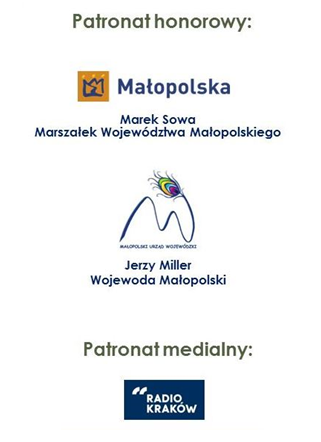 10:00 - 10:30Rejestracja uczestników 10:30 - 10:50Otwarcie konferencji:
Wojciech Kozak –Wicemarszałek Województwa MałopolskiegoWioletta Wilimska - Dyrektor Regionalnego Ośrodka Polityki Społecznej w Krakowienadinsp. Mariusz Dąbek - Małopolski Komendant Wojewódzki PolicjiModeracja: Kamila Bandurska – GOPS Kęty10:50 - 11:10Skala zjawiska przemocy w rodzinie w województwie małopolskimKatarzyna Nowaczyńska– przedstawiciel Małopolskiego Urzędu Wojewódzkiego w Krakowie11:10 - 11:40Ogłoszenie wyników VI Małopolskiego Konkursu na najlepsze działania interdyscyplinarne prowadzone na rzecz przeciwdziałania przemocy 
w rodzinie „Przeciw przemocy”Wojciech Kozak - Wicemarszałek Województwa MałopolskiegoWioletta Wilimska – Dyrektor Regionalnego Ośrodka Polityki Społecznej w Krakowienadinsp. Mariusz Dąbek - Małopolski Komendant Wojewódzki Policji  11:40 - 12:00Wieloaspektowość zjawiska przemocy w rodzinie wobec osób starszych Prof. Dr hab. Beata Tobiasz – Adamczyk – Collegium Medicum, Uniwersytet Jagielloński  12:00 - 12:20Agresja u osób starszych jako element zaburzeń zachowania w przebiegu różnych schorzeń w geriatriiDr n. med. Alicja Klich-Rączka- Collegium Medicum, Uniwersytet Jagielloński12:20 - 12:40Przerwa kawowa 12:40 - 13:00   13:00 - 13:20               13:20 - 13:40                     13:40 - 14:00                   Interwencja i pomoc w sytuacji podejrzenia przemocy wobec osób starszychKatarzyna Michalska - członek Rady ds. Przeciwdziałania Przemocy w rodzinie przy  Państwowej Agencji Rozwiązywania Problemów Alkoholowych Działania informacyjno – edukacyjne  Małopolskiej Policji skierowane 
do osób starszych – uczenie właściwych postaw i zachowań zmierzających do wyeliminowania lub ograniczenia zagrożeń m. innymi związanych 
z przemocą w rodzinie. nadkom. Wojciech Chechelski – ekspert Wydziału Prewencji Komendy Wojewódzkiej Policji w KrakowieDobre praktyki Laureaci VI Małopolskiego Konkursu na najlepsze działania interdyscyplinarne prowadzone na rzecz przeciwdziałania przemocy w rodzinie „Przeciw przemocy”.Podsumowanie konferencjiInterwencja i pomoc w sytuacji podejrzenia przemocy wobec osób starszychKatarzyna Michalska - członek Rady ds. Przeciwdziałania Przemocy w rodzinie przy  Państwowej Agencji Rozwiązywania Problemów Alkoholowych Działania informacyjno – edukacyjne  Małopolskiej Policji skierowane 
do osób starszych – uczenie właściwych postaw i zachowań zmierzających do wyeliminowania lub ograniczenia zagrożeń m. innymi związanych 
z przemocą w rodzinie. nadkom. Wojciech Chechelski – ekspert Wydziału Prewencji Komendy Wojewódzkiej Policji w KrakowieDobre praktyki Laureaci VI Małopolskiego Konkursu na najlepsze działania interdyscyplinarne prowadzone na rzecz przeciwdziałania przemocy w rodzinie „Przeciw przemocy”.Podsumowanie konferencji